The Christian Community 
In DevonMovement for Religious Renewal23 Chapel Street, Buckfastleigh, Devon, TQ11 0AQ, Tel 01364 644272	7th November 2020Dear Congregation,During this second ‘lockdown’ we are once more called upon to do our inner work individually and at the same time feel united in spirit. Services will continue on Sundays at 10am and you are invited to join from home, practising tuning in with all your human faculties. We can extend this practice to inviting those who have died and whom we have known on earth. They are interested in us and are part of our lives more than we realise. We can pray for them finding their way in the world of spirit and ask for their guidance on our earthly path. We can send them our love and thoughts of light and remember their deeds which they offered to this world. As nature is going through its process of dying we can observe the new buds and seeds amongst the falling leaves waiting for a new cycle of life. What kind of fruits and seeds do we as human beings take through our death into the world of spirit? It will depend on the decisions we have taken on earth, where we have directed our soul. These are daily decisions as well as the greater decisions in our biography. Every day we have the choice to direct our attention to the spirit at work and to remember that our loved ones as well as the Divine want to work with us.The gospel reading for tomorrow and this coming week is from the Book of Revelation to St John in the 14th chapter:  it speaks of the power of endurance of those who are devoted to the spirit and who hold to the divine aims. May this power shine in our lives, wherever we are, throughout all boundaries.With love and the strength which arises out of our being united in Christ,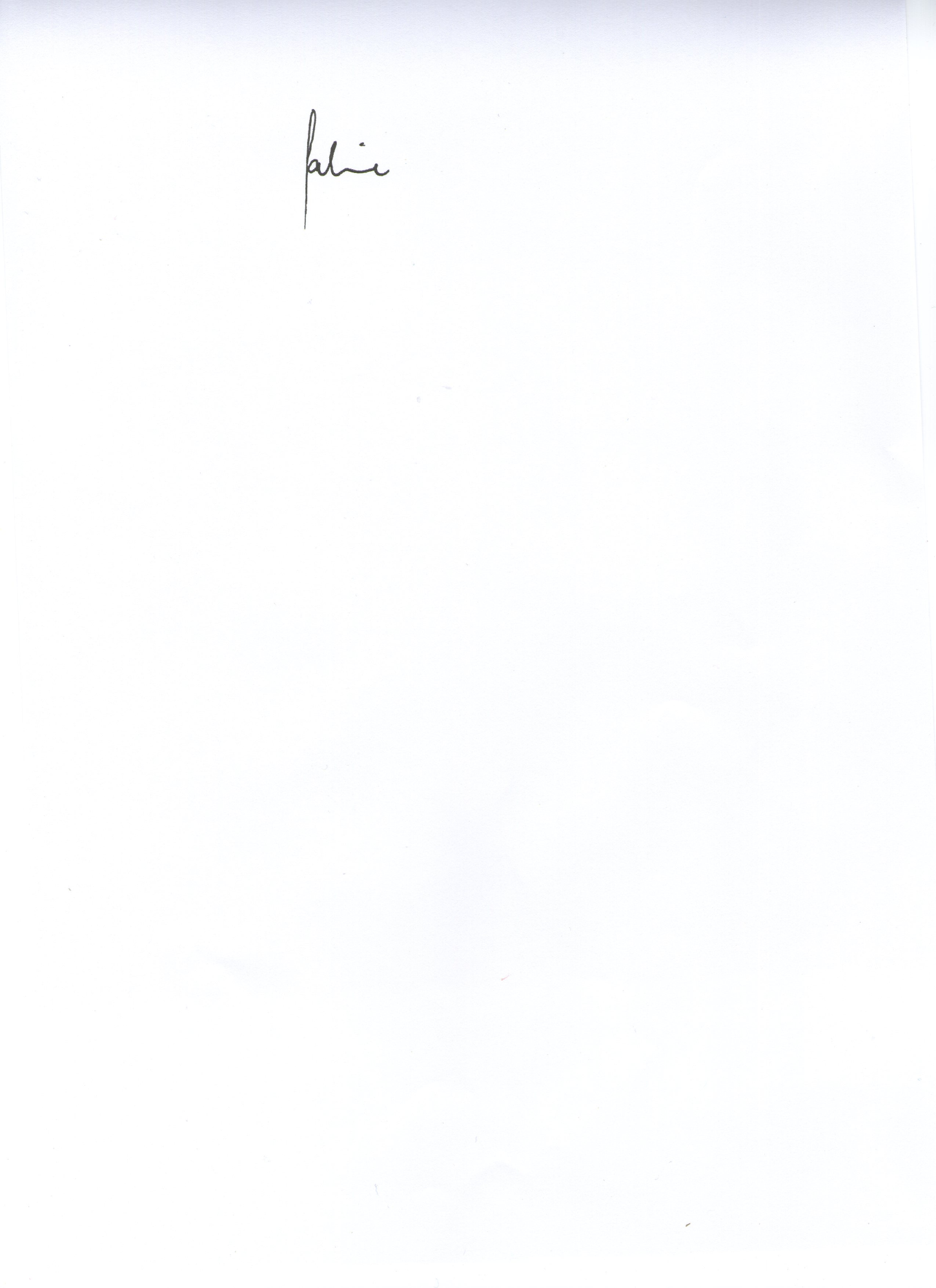 Sabine